Introduction:  If you have worked on, or are interested in learning about, opioid-related projects and how you may be able to adapt them to a specific care setting, AHRQ would appreciate your completing this form.  This information will help us in planning the November 30th Opioid Summit.  For example, we may find a theme worth highlighting at the summit or a setting of care that could use help developing tools for improvement related to opioids.  Your participation is voluntary, but very much appreciated.  PSO Information
PSO Name:  
Contact Name:
Contact Email: 
If your project involved additional components not listed above, please describe them below. If you have suggestions about how PSOs could contribute to addressing the opioid crisis please describe them below.Please provide suggestions for research projects related to opioids.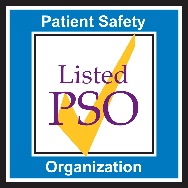 Agency for Healthcare Research and Quality (AHRQ)Patient Safety Organization (PSO) Summit to Address the Opioid CrisisRequest for Opioid Project InformationOur PSO has done an opioid-related project that involves one or more of the following componentsOur PSO has done an opioid-related project that involves one or more of the following componentsWe can contribute tools or materialsYes or NoYes or NoCollaboration ComponentCollaboration ComponentCollaboration ComponentOur PSO collaborates with other PSOs or partner organizations (in addition to your provider members) Yes
 No Yes
 NoTraining ComponentTraining ComponentTraining ComponentOur project includes Opioid-related training or education for clinicians  Yes
 No Yes
 NoOur project includes Opioid-related training or education for patients  Yes
 No Yes
 NoOrganizational SupportOrganizational SupportOrganizational SupportOur project increases organizational support and/or resources available to clinicians to address the needs of their patients who are using opioids  Yes
 No Yes
 NoOur project encourages organizational changes to improve opioid prescribing methods   Yes
 No Yes
 NoOur project includes measurements of the impacts  of organizational changes and or progress Yes
 No Yes
 NoTools ComponentTools ComponentTools ComponentOur project includes electronic or printed educational materials (toolkits, wall charts, publications) Yes
 No Yes
 NoOur project includes clinical guidelines or decision support tools Yes
 No Yes
 NoOur project includes surveillance or monitoring tools to track opioid use or prescribing patterns  Yes
 No Yes
 NoAnalysis ComponentAnalysis ComponentAnalysis ComponentOur project includes analysis of opioid-related PSWP to identify patterns and trends Yes
 No Yes
 No